О подготовке и утверждении документациипо планировке территории, внесении в нее измененийи ее отмены, признания отдельных частей документациипо планировке не подлежащими применениюВ соответствии с частью 20 статьи 45 Градостроительного кодекса Российской Федерации, Федеральным законом от 06.10.2003 № 131-ФЗ «Об общих принципах организации местного самоуправления в Российской Федерации», уставом городского поселения Приобье:1. Утвердить Порядок подготовки и утверждения документации по планировке территории, внесении в нее изменений и ее отмены, признания отдельных частей документации по планировке не подлежащими применению, согласно приложению.2. Настоящее постановление обнародовать путём его размещения на информационном стенде в здании администрации городского поселения Приобье, в помещении библиотеки МБУ «КИЦ «КреДо», а также разместить на официальном веб-сайте администрации муниципального образования городское поселение Приобье в информационно-телекоммуникационной сети «Интернет».3. Настоящее постановление вступает в силу со дня его обнародования.4. Контроль за исполнением настоящего постановления возложить на заместителя главы администрации по вопросам строительства, ЖКХ и обеспечения безопасности.       Глава городского поселения                                                                        Е.Ю. ЕрмаковПриложение к постановлению администрации городскогопоселения Приобье  «_10_» _января_2022 года №1ПОРЯДОКПОДГОТОВКИ И УТВЕРЖДЕНИЯ ДОКУМЕНТАЦИИ ПО ПЛАНИРОВКЕ ТЕРРИТОРИИ, ВНЕСЕНИЯ В НЕЕ ИЗМЕНЕНИЙ  И  ЕЕ ОТМЕНЫ, ПРИЗНАНИЯ ОТДЕЛЬНЫХ ЧАСТЕЙ ДОКУМЕНТАЦИИ ПО ПЛАНИРОВКЕ НЕ ПОДЛЕЖАЩИМИ ПРИМЕНЕНИЮ (ДАЛЕЕ - ПОРЯДОК)1. Общие положения1.1. Порядок определяет процедуру подготовки и утверждения документации по планировке территории, осуществляемой по решению органов местного самоуправления городского поселения Приобье, а также на основании заявления лиц, указанных в  части 1.1 статьи 45 Градостроительного кодекса Российской Федерации  (далее – документация по планировке территории). Порядок распространяется на, территорию муниципального образования городского поселения Приобье.1.2. Подготовка документации по планировке территории осуществляется в целях обеспечения устойчивого развития территории городского поселения Приобье, в том числе выделения элементов планировочной структуры, установления границ земельных участков, установления границ зон планируемого размещения объектов капитального строительства.1.3. Органом администрации городского поселения Приобье, уполномоченным на подготовку проекта решения о подготовке документации по планировке территории (за исключением случаев, указанных в частях 1.1 и 12.12 статьи 45 Градостроительного кодекса Российской Федерации), на рассмотрение документации по планировке территории, подготовку проекта об утверждении, внесении изменений, отмене документации по планировке территории или ее отдельных частей, о признании отдельных частей такой документации не подлежащими применению, является сектор архитектуры и  градостроительства администрации городского поселения Приобье (далее по тексту - Уполномоченный орган).2. Порядок подготовки документации по планировке территории, осуществляемой по решению органа местного самоуправления городского поселения Приобье  2.1. Решение о подготовке документации по планировке территории принимается главой городского поселения Приобье по инициативе органа местного самоуправления либо на основании предложений физических или юридических лиц (далее – инициаторы).  Инициаторы, указанные в части 1.1. статьи 45 Градостроительного кодекса Российской Федерации решение о подготовке документации по планировке территории принимают самостоятельно.2.2. Для принятия решения о подготовке документации по планировке территории, инициатор направляет в администрацию городского поселения Приобье заявление, содержащее предложение о подготовке документации по планировке территории (далее – предложение). Предложение о принятии решения о подготовке документации по планировке территории подается инициатором на имя главы городского поселения Приобье в свободной письменной форме. К предложению прилагается проект задания на разработку документации по планировке территории, а также проект задания на выполнение инженерных изысканий, необходимых для подготовки документации по планировке территории, в случае если необходимость выполнения инженерных изысканий предусмотрена постановлением Правительства Российской Федерации от 31.03.2017 № 402 «Об утверждении Правил выполнения инженерных изысканий, необходимых для подготовки документации по планировке территории, перечня видов инженерных изысканий, необходимых для подготовки документации по планировке территории, и о внесении изменений в постановление Правительства Российской Федерации от 19 января 2006 г. № 20». В случае отсутствия необходимости выполнения инженерных изысканий для подготовки документации по планировке территории инициатор вместе с заявлением и проектом задания на разработку документации по планировке территории направляет в администрацию городского поселения Приобье пояснительную записку, содержащую обоснование отсутствия такой необходимости. В предложении указываются:1) сведения о виде подготавливаемой документации (проект планировки и (или) проект межевания территории);2) описание границ территории, относительно которой будет разрабатываться документация, с указанием наименований элементов планировочной структуры, в границах которых находится территория;3) цель (основания) подготовки документации;4) сведения об источнике финансирования подготовки документации по планировке территории.Инициатор вправе представить дополнительные документы и материалы, необходимые для разработки документации по планировке территории, в том числе схему границ проектирования территории.2.3. Уполномоченный орган в течение 15 рабочих дней со дня поступления предложения обеспечивает его проверку на соответствие требованиям, установленным Градостроительным кодексом Российской Федерации, и по результатам проверки осуществляет подготовку проекта решения о подготовке документации по планировке территории или об отказе в подготовке документации по планировке территории.2.4. Решение о подготовке документации по планировке территории должно содержать следующие сведения:1) о виде документации по планировке территории;2) об инициаторе подготовки документации по планировке территории;3) о местонахождении территории, в отношении которой принимается решение о подготовке документации по планировке территории;4) о порядке подачи предложений (дата окончания и начала подачи предложений в уполномоченный орган, его местонахождение, режим работы), кроме территорий приведенных в части 5.1. статьи 46 Градостроительного кодекса Российской Федерации;5) о виде и наименовании объектов, планируемых к размещению;6) об источнике финансирования работ по подготовке документации по планировке территории.2.5. Решение о подготовке документации по планировке территории оформляется постановлением администрации городского поселения Приобье.Копия постановления администрации городского поселения Приобье о подготовке документации по планировке территории направляется заявителю по адресу электронной почты, указанному в заявлении.Решение о подготовке документации по планировке территории подлежит официальному опубликованию на официальном веб-сайте администрации муниципального образования городское поселение Приобье в информационно-телекоммуникационной сети «Интернет» www.priobie.ru.2.6. Основаниями для принятия решения об отказе в подготовке документации по планировке территории являются:1) предложение не содержит сведений, предусмотренных абзацем вторым пункта 2.2 Порядка;2) принятие решения о подготовке документации по планировке территории не входит в компетенцию администрации городского поселения Приобье  в соответствии со статьей 45 Градостроительного кодекса РФ;3) отсутствие финансовых средств в бюджете городского поселения Приобье и (или) внебюджетных и иных источников, предусмотренных на подготовку документации по планировке территории, при этом инициатор в заявлении и проекте задания на разработку документации по планировке территории не указал информацию о разработке документации по планировке территории за счет собственных средств;4) полное или частичное совпадение территории, указанной в проекте задания на разработку документации по планировке территории, с территорией, в отношении которой имеется ранее принятое уполномоченным органом решение о подготовке документации по планировке территории;5) в документах территориального планирования отсутствуют сведения о размещении объекта капитального строительства, при этом отображение указанного объекта в документах территориального планирования предусмотрено в соответствии с законодательством Российской Федерации.2.7. Решение об отказе в подготовке документации по планировке территории оформляется в форме письменного уведомления с указанием причин отказа.2.8. В случае принятия решения об отказе в подготовке документации по планировке территории уполномоченный орган в течение 7 рабочих дней со дня истечения срока, указанного в 2.3 настоящего Порядка, обеспечивает направление инициатору письменного уведомления об отказе в принятии решения о подготовке документации по планировке территории.2.9. В случае, если подготовка документации по планировке территории осуществляется по инициативе органов местного самоуправления городское поселения Приобье, уполномоченный орган обеспечивает подготовку документации в соответствии с законодательством Российской Федерации о контрактной системе в сфере закупок.2.10. Проверку разработанной документации по планировке территории осуществляет уполномоченный орган.Уполномоченный орган рассматривает состав и содержание документации по планировке территории на соответствие положениям статей 41.1, 42, 43, части 10 статьи 45 Градостроительного кодекса Российской Федерации.2.11. На основании результатов проверки, согласования документации по планировке территории уполномоченный орган:1) разрабатывает проект решения о назначении общественных обсуждений по проекту документации по планировке территории (кроме территорий, приведенных в части 5.1 статьи 46 Градостроительного кодекса Российской Федерации);2) по территориям, приведенным в части 5.1 статьи 46 Градостроительного кодекса Российской Федерации согласовывает документацию по планировке территории.3) разрабатывает проект решения об отклонении проекта документации по планировке территории и направлении ее на доработку;2.12. В течение 7 рабочих дней со дня принятия решения о подготовке документации по планировке территории уполномоченный орган уведомляет об этом в письменной форме заинтересованных лиц.3. Порядок утверждения (согласования) документации по планировке территории 3.1. Настоящий раздел определяет последовательность действий по согласованию, утверждению документации по планировке территории для размещения объектов на межселенной территории, предусмотренных частями 4, 4.1 статьи 45 Градостроительного кодекса Российской Федерации, подготовленной, в том числе, лицами, указанными в пунктах 3 и 4 части 1.1 статьи 45 Градостроительного кодекса Российской Федерации (далее – документация по планировке). 3.2. В случае, если согласование документации по планировке территории является обязательным в соответствии с законодательством Российской Федерации, такая документация после завершения ее разработки направляется инициатором на согласование, с учетом соблюдения требований законодательства Российской Федерации о государственной тайне, в соответствующие согласующие органы, предусмотренные статьей 45 Градостроительного кодекса Российской Федерации. 3.3. Согласующие органы, владельцы автомобильных дорог обеспечивают рассмотрение представленной на согласование документации по планировке территории в течение 15  рабочих дней   со дня ее получения.3.3.1. Согласующие органы, владельцы автомобильных дорог уведомляют в письменной форме о результатах согласования администрацию городского поселения Приобье (в случае принятия администрацией городского поселения Приобье решения о подготовке документации по планировке территории по собственной инициативе), лиц указанных в части 1.1 статьи 45 Градостроительного кодекса Российской Федерации.3.3.2. В случае если согласующими органами, владельцами автомобильных дорог по истечении 20 рабочих дней не представлена информация о результатах рассмотрения документации по планировке территории, такая документация считается согласованной.3.4. Разрешение разногласий между органами государственной власти, органами местного самоуправления и (или) владельцами автомобильных дорог по вопросам согласования документации по планировке территории осуществляется в соответствии с постановлением Правительства Российской Федерации от 08.08.2019 № 1034 «Об утверждении Правил разрешения разногласий между органами государственной власти, органами местного самоуправления и (или) владельцами автомобильных дорог по вопросам согласования документации по планировке территории и о внесении изменений в Правила подготовки документации по планировке территории, подготовка которой осуществляется на основании решений уполномоченных федеральных органов исполнительной власти, и принятия уполномоченными федеральными органами исполнительной власти решений об утверждении документации по планировке территории для размещения объектов федерального значения и иных объектов капитального строительства, размещение которых планируется на территориях 2 и более субъектов Российской Федерации».3.5. Проекты планировки территории, решение об утверждении которых принимается в соответствии с настоящим Порядком, до их утверждения подлежат обязательному рассмотрению на публичных слушаниях, за исключением случаев, предусмотренных частью 5.1 статьи 46 Градостроительного кодекса Российской Федерации. 3.6. В течение 10 дней со дня опубликования заключения о результатах общественных обсуждений администрация городского поселения Приобье принимает решение об утверждении документации по планировке территории или об отклонении такой документации и о направлении ее на доработку с учетом указанных замечаний и предложений в протоколе общественных обсуждений и заключении о результатах таких обсуждений.3.7. Решение об утверждении (согласовании) документации по планировке территории для размещения объектов, предусмотренных частью 4.1 статьи 45 Градостроительного кодекса Российской Федерации, подготовленную, в том числе, лицами, указанными в  части 1.1 статьи 45 Градостроительного кодекса Российской Федерации, принимается администрацией городского поселения Приобье, в форме постановления администрации городского поселения Приобье. Решение об отклонении документации по планировке территории и о направлении документации по планировке территории на доработку оформляется в форме письменного уведомления с указанием причин отказа.3.8. Утверждение документации по планировке территории осуществляется применительно к основной части проекта планировки территории и (или) основной части проекта межевания территории.3.9. Заявление о принятии решения об утверждении документации по планировке территории подается инициатором на имя главы городского поселения Приобье в свободной письменной форме.3.9.1. В заявлении указывается следующая информация:1) вид представленной на утверждение документации по планировке территории;2) вид и наименование объекта;3) информация о территориальном размещении объекта;4) информация о инициаторе подготовки документации по планировке территории;5) категории земель, на которых планируется размещение объекта;6) перечень прилагаемых к заявлению документов.3.9.2. К заявлению прикладываются следующие документы, необходимые для принятия решения об утверждении документации по планировке территории:1) копия документа, удостоверяющего личность заявителя (для физических лиц);2) копия документа, удостоверяющего полномочия представителя заявителя (если обращается представитель физического или юридического лица);3) документация по планировке территории в составе, предусмотренном статьями 41, 42, 43 Градостроительного кодекса Российской Федерации (в зависимости от вида документации) на бумажном носителе и (или) электронном виде;4) документы о согласовании документации по планировке территории в случае, предусмотренном  пунктом 3.2. настоящего Порядка; 5) документ, содержащий сведения, подлежащие внесению в Единый государственный реестр недвижимости, в том числе описание местоположения границ земельных участков, подлежащих образованию в соответствии с проектом межевания территории.3.9.3. Графические материалы документации по планировке территории, в электронном виде предоставляются в формате программы Mapinfo (система координат МСК-86, зона 2, план-схема), позволяющем осуществить их размещение в государственной информационной системе обеспечения градостроительной деятельности, с разделением по слоям (красные линии, границы зоны размещения объекта, границы образуемых или изменяемых земельных участков и т.п.). Текстовые материалы документации по планировке территории в электронном виде предоставляются в редактируемом формате.3.10. Согласованная документация по планировке территории направляется инициатором или лицом, указанным в пунктах 3 и 4 части 1.1 статьи 45 Градостроительного кодекса Российской Федерации, в администрацию городского поселения Приобье для ее проверки и утверждения с приложением писем, подтверждающих ее согласование. 3.11. Уполномоченный орган осуществляет проверку документации по планировке территории на соответствие требованиям, указанным в части 10 статьи 45 Градостроительного кодекса Российской Федерации, в течение 15 рабочих дней со дня поступления такой документации. По результатам проверки готовит и представляет на утверждение проект решения об утверждении документации по планировке территории, либо проект решения об отклонении документации по планировке территории и направлении ее на доработку.3.12. Утвержденная документация по планировке территории подлежит обнародованию и размещению на официальном веб сайте администрации гп. Приобье в сети Интернет.3.12.1. Уполномоченный орган в течение 7 дней со дня утверждения направляет копию постановления об утверждении документации по планировке территории инициатору по адресу электронной почты, указанному в заявлении. 3.12. В случае отклонения и направления на доработку измененная документация по планировке территории подлежит повторному согласованию с согласующими органами, владельцами автомобильных дорог только в части внесенных изменений, если при доработке затрагивается предмет согласования. Рассмотрение такой документации по планировке территории осуществляется в течение 15 рабочих дней со дня ее получения.4. Порядок внесения изменений в документацию по планировке территории, отмены документации  или ее отдельных частей 4.1. Внесение изменений в документацию по планировке территории осуществляется с учетом выше приведенных разделов и сроков, установленных для подготовки и утверждения документации по планировке.4.2. Решение о подготовке проекта о внесении изменений в документацию по планировке территории оформляется постановлением администрации городского поселения Приобье.4.3. Решение об отклонении документации по планировке территории и о направлении документации по планировке территории на доработку оформляется в форме письменного уведомления с указанием причин отказа. 4.4. Внесение изменений в документацию по планировке территории осуществляется применительно к основной части проекта планировки территории и (или) основной части проекта межевания территории.4.5. Внесение изменений в проект планировки территории осуществляется в целях:1) установления, изменения, отмены красных линий;2) изменения границ существующих и планируемых элементов планировочной структуры;3) изменения границ зон планируемого размещения объектов капитального строительства;4) изменения характеристик и (или) очередности планируемого развития территории;5) изменения наименования, местоположения, основных характеристик (категория, протяженность, проектная мощность, пропускная способность, грузонапряженность, интенсивность движения) и назначения планируемых для размещения линейных объектов, а также предельных параметров разрешенного строительства, реконструкции объектов капитального строительства, входящих в состав линейных объектов;6) исправления технических ошибок (описок, опечаток и иных).4.6. Внесение изменений в проект межевания территории осуществляется в целях:1) изменения местоположения границ образуемых и изменяемых земельных участков;2) установления, изменения, отмены красных линий;3) изменения перечня образуемых земельных участков, в том числе возможных способов их образования, и сведений о площади таких земельных участков в случае, если площадь земельного участка, полученная в результате выполнения кадастровых работ, отличается от площади земельного участка, указанной в утвержденном проекте межевания территории, более чем на 10 процентов;4) изменения вида разрешенного использования земельного участка;5) изменения сведений о границах территории, в отношении которой утвержден проект межевания, содержащих перечень координат характерных точек этих границ в системе координат, используемой для ведения Единого государственного реестра недвижимости;6) изменения линий отступа от красных линий в целях определения мест допустимого размещения зданий, строений, сооружений;7) исправления технических ошибок (описок, опечаток и иных).4.7. Решение о подготовке изменений в документацию по планировке территории принимается администрацией городского поселения Приобье. Подготовка изменений обеспечивается инициаторами.4.8. Решение об утверждении изменений в документацию по планировке территории принимается администрацией городского поселения Приобье утвердившей указанную  документацию.4.9. В случае если согласование изменений в документацию по планировке территории является обязательным в соответствии с законодательством Российской Федерации, такие изменения после завершения их подготовки направляются инициатором на согласование в согласующие органы.4.10. Согласования с согласующими органами проводятся в сроки приведенные в пункте 3.3 настоящего Порядка.4.11. В целях внесения изменений в документацию по планировке территории инициатор направляет на имя главы городского поселения Приобье в свободной письменной форме заявление о внесении изменений в документацию по планировке территории. В этом заявлении указывается следующая информация:1) вид документации по планировке территории, в которую вносятся изменения;2) реквизиты (номер и дата) решения об утверждении документации по планировке территории;3) мотивированное обоснование необходимости внесения изменений в документацию по планировке территории.4.12. К заявлению о внесении изменений в документацию по планировке территории прилагаются:1) изменения в документацию по планировке территории;2) обоснование изменений в документацию по планировке территории, представляемые в виде графической части и пояснительной записки;3) материалы и результаты инженерных изысканий, используемые при подготовке изменений в документацию по планировке территории;4) уведомления согласующих органов, владельцев автомобильных дорог, подтверждающие согласование изменений в документацию по планировке территории в случае, если согласование таких изменений является обязательным в соответствии с законодательством Российской Федерации. 5) документ, содержащий сведения, подлежащие внесению в Единый государственный реестр недвижимости, в том числе описание местоположения границ земельных участков, подлежащих образованию в соответствии с проектом межевания территории.4.13. Графические материалы о внесении изменений в документацию по планировке территории в электронном виде предоставляются в формате программы Mapinfo (система координат МСК-86, зона 2, план-схема), позволяющем осуществить их размещение в государственной информационной системе обеспечения градостроительной деятельности, с разделением по слоям (красные линии, границы зоны размещения объекта, границы образуемых или изменяемых земельных участков и т.п.). Текстовые материалы о внесении изменений в документацию по планировке территории в электронном виде предоставляются в редактируемом формате.4.14. Согласованная документация по планировке территории направляется инициатором или лицом, указанным в пунктах 3 и 4 части 1.1 статьи 45 Градостроительного кодекса Российской Федерации, в администрацию городского поселения Приобье для ее проверки и утверждения с приложением писем, подтверждающих ее согласование. 4.15. Материалы о внесении изменений в документацию по планировке территории, согласование которой в соответствии с законодательством Российской Федерации не требуется, после ее разработки направляется инициатором или лицом, указанным в пунктах 3 и 4 части 1.1 статьи 45 Градостроительного кодекса Российской Федерации, в администрацию городского поселения Приобье для ее проверки и утверждения.4.16. В случае если согласующими органами, владельцами автомобильных дорог по истечении 20 рабочих дней не представлена информация о результатах рассмотрения материалов о внесении изменений в документацию по планировке территории, такая документация считается согласованной. В указанном случае инициатор или лицо, указанное в пунктах 3 и 4 части 1.1 статьи 45 Градостроительного кодекса Российской Федерации, прилагает к направляемой в администрацию городского поселения Приобье документации по планировке территории документы, подтверждающие получение согласующими органами, владельцами автомобильных дорог документации по планировке территории.4.17. Уполномоченный орган осуществляет проверку материалов о внесении изменений в документацию по планировке территории на соответствие требованиям, указанным в части 10 статьи 45 Градостроительного кодекса Российской Федерации, в течение 15 рабочих дней со дня поступления такой документации. По результатам проверки готовит и представляет на утверждение проект решения об утверждении изменений в документацию по планировке территории, либо  проект решения об отклонении изменений в документацию по планировке территории и направлении ее на доработку.4.18. Изменения в документацию по планировке территории отклоняются и направляются их на доработку в случае, если:1) в заявлении о внесении изменений в документацию по планировке территории отсутствует информация, предусмотренная пунктом 4.11 настоящего Порядка;2) инициатором не представлены документы, предусмотренные пунктом 4.12 настоящих Правил;3) изменения в документацию по планировке территории не соответствуют требованиям, указанным в части 10 статьи 45 Градостроительного кодекса Российской Федерации.4.19. В случае отклонения изменений в документацию по планировке территории и направления их на доработку такие изменения подлежат повторному согласованию с согласующими органами, владельцами автомобильных дорог только в части доработанных изменений.4.20. Утвержденная документация по планировке территории размещается на официальном веб сайте городского поселения Приобье в сети Интернет.4.21. Уполномоченный орган в течение 7 дней со дня утверждения изменений в документацию по планировке территории направляет постановление главе поселения, применительно к территории которой осуществлялась подготовка такой документации.4.22. Уполномоченный орган в течение 7 дней со дня утверждения направляет копию постановления об утверждении документации по планировке территории инициатору по адресу электронной почты, указанному в заявлении. 4.23. Уполномоченный орган в течение 5 рабочих дней со дня принятия решения о внесении изменений в документацию по планировке территории размещает её в государственных информационных систем обеспечения градостроительной деятельности.        4.24. Отмена документации по планировке территории или ее отдельных частей осуществляется по инициативе уполномоченного органа, либо по инициативе физического или юридического лица (инициатора) осуществляется в случаях, установленных законодательством Российской Федерации. Отмена отдельных частей документации по планировке территории осуществляется в случае принятия администрацией городского поселения Приобье в соответствии с частью 2 статьи 7 Федерального закона от 02.08. 2019 № 283-ФЗ     «О внесении изменений в Градостроительный кодекс Российской Федерации и отдельные законодательные акты Российской Федерации» решения об отмене красных линий, которые обозначают границы территорий, занятых линейными объектами и (или) предназначенных для размещения линейных объектов.4.23. Уполномоченный орган в течение 5 рабочих дней со дня принятия решения об отмене отдельных частей документации по планировке территории размещает его в государственных информационных систем обеспечения градостроительной деятельности.5. Порядок признания отдельных частей документации по планировке территории не подлежащими применению 5.1. Признание отдельных частей документации по планировке территории не подлежащими применению осуществляется с учетом выше приведенных разделов и сроков, установленных для подготовки и утверждения документации по планировке 5.2. Признание отдельных частей документации по планировке территории не подлежащими применению осуществляется в случае:1) если в связи с планируемыми строительством, реконструкцией линейного объекта федерального значения, линейного объекта регионального значения, линейного объекта местного значения в соответствии с утвержденным проектом планировки территории необходима реконструкция существующих линейного объекта или линейных объектов, размещенных на основании такой документации;2) если проектом планировки территории предусмотрено размещение объектов федерального значения, объектов регионального значения или объектов местного значения, для размещения которых допускается изъятие земельных участков для государственных или муниципальных нужд, на земельных участках, принадлежащих либо предоставленных физическим или юридическим лицам, органам государственной власти или органам местного самоуправления, и в течение 6 лет со дня утверждения данного проекта планировки территории не принято решение об изъятии таких земельных участков для государственных или муниципальных нужд;3) обращения федеральных органов исполнительной власти, органов исполнительной власти субъектов Российской Федерации, органов местного самоуправления, физических или юридических лиц о признании отдельных частей документации по планировке территории не подлежащими применению в связи с планируемым строительством объектов в границах территории, в отношении которой утверждена такая документация.5.3. В случае, предусмотренном подпунктом «1» пункта 5.2 настоящего раздела, федеральные органы исполнительной власти, органы исполнительной власти субъектов Российской Федерации, органы местного самоуправления, физические или юридические лица направляют в уполномоченный орган обращение о признании отдельных частей проекта планировки территории не подлежащими применению. В указанном обращении указывается следующая информация:1) реквизиты решения (номер и дата) об утверждении документации по планировке территории, отдельные части которой подлежат признанию не подлежащими применению;2) реквизиты решения (номер и дата) об утверждении проекта планировки территории, которым предусмотрена реконструкция существующих линейного объекта или линейных объектов, размещенных на основании такого проекта;3) перечень отдельных частей проекта планировки территории, признаваемых не подлежащими применению;4) основание для признания отдельных частей проекта планировки территории не подлежащими применению.5.3.1. В случае, предусмотренном подпунктом «1» пункта 5.2 настоящего раздела, признание отдельных частей документации по планировке территории не подлежащими применению осуществляется исключительно в части границ зон планируемого размещения существующих линейного объекта или линейных объектов, подлежащих реконструкции в связи с планируемыми строительством, реконструкцией линейного объекта федерального значения, линейного объекта регионального значения, линейного объекта местного значения.5.3.2. Уполномоченный орган в течение 10 рабочих дней со дня поступления обращения от федеральных органов исполнительной власти, органов исполнительной власти субъектов Российской Федерации, органов местного самоуправления, физических или юридических лиц осуществляет проверку такого обращения на соответствие положениям, предусмотренным пунктом 5.3 настоящего раздела, а также на наличие основания для признания отдельных частей документации по планировке территории не подлежащими применению и по результатам такой проверки принимает решение о признании отдельных частей документации по планировке территории не подлежащими применению либо отклоняет обращение с указанием причин отклонения.5.4. В случае, предусмотренном подпунктом «2» пункта 5.2 настоящего раздела физическое или юридическое лицо, орган государственной власти или орган местного самоуправления, которым принадлежит либо которым предоставлен земельный участок, на котором проектом планировки территории предусмотрено размещение объектов федерального значения, объектов регионального значения или объектов местного значения, для размещения которых допускается изъятие земельных участков для государственных или муниципальных нужд, направляют в уполномоченный орган обращение о признании отдельных частей проекта планировки территории не подлежащими применению.                           В указанном обращении указывается следующая информация:1) реквизиты решения (номер и дата) об утверждении документации по планировке территории, о признании отдельных частей которой не подлежащими применению направляется обращение;2) кадастровый номер земельного участка или ранее присвоенный государственный учетный номер земельного участка, расположенного в границах зон планируемого размещения объектов федерального значения, объектов регионального значения или объектов местного значения, для размещения которых допускается изъятие земельных участков для государственных или муниципальных нужд;3) основание для признания отдельных частей проекта планировки территории не подлежащими применению.5.4.1. К обращению, указанному в пункте 5.4 настоящего раздела, может прилагаться выписка из Единого государственного реестра недвижимости об основных характеристиках и зарегистрированных правах на объект недвижимости, содержащая сведения о правообладателе земельного участка, ограничении прав и обременении земельного участка, указанного в подпункте «2» пункта 5.2 настоящего раздела, выданная органом регистрации прав по истечении 6 лет с даты утверждения соответствующего проекта планировки территории.5.4.2. Уполномоченный орган в течение 2 рабочих дней со дня поступления обращения, указанного в пункте 5.4 настоящего раздела, направляет в орган регистрации прав посредством информационно-телекоммуникационных сетей общего пользования запрос о предоставлении сведений об основных характеристиках и зарегистрированных правах на объект недвижимости, содержащихся в Едином государственном реестре недвижимости в отношении земельного участка, указанного в подпункте 2 пункта 5.2 настоящего раздела. 5.4.3. Уполномоченный орган в течение 10 рабочих дней со дня поступления обращения, указанного в пункте 5.4 настоящего раздела, осуществляет его проверку на соответствие положениям, предусмотренным пунктом 5.4 настоящего раздела, а также на наличие основания для признания отдельных частей документации по планировке территории не подлежащими применению и по результатам такой проверки принимает решение о признании отдельных частей проекта планировки территории не подлежащими применению либо в случаях, указанных в пункте 5.4.4 настоящего раздела, отклоняет такое обращение с указанием причин отклонения.5.4.4. Уполномоченный орган отклоняет обращение, указанное в пункте 5.4 настоящего раздела, в случае:1) несоответствия обращения положениям, предусмотренным пунктом 5.4 настоящего Порядка;2) если в течение 6 лет со дня утверждения проекта планировки территории, предусматривающего размещение объектов федерального значения, объектов регионального значения или объектов местного значения, для размещения которых допускается изъятие земельных участков для государственных или муниципальных нужд, на земельных участках, принадлежащих либо предоставленных физическим или юридическим лицам, органам государственной власти или органам местного самоуправления, в отношении таких земельных участков принято решение об их изъятии для государственных или муниципальных нужд.5.5. В случае, предусмотренном подпунктом «3» пункта 5.2 настоящего раздела, органы и лица, указанные в этом подпункте, направляют в уполномоченный орган обращение о признании отдельных частей документации по планировке территории не подлежащими применению, в котором указываются:1) реквизиты решения (номер и дата) об утверждении документации по планировке территории, о признании отдельных частей которой не подлежащими применению направляется обращение;2) перечень отдельных частей документации по планировке территории, о признании которых не подлежащими применению направляется обращение;3) обоснование необходимости признания отдельных частей документации по планировке территории не подлежащими применению. 5.5.1. Уполномоченный орган в течение 10 рабочих дней со дня поступления обращения, указанного в подпункте 5 настоящего Порядка, осуществляет его проверку на соответствие положениям, предусмотренным пунктом 5 настоящего Порядка, и по результатам проверки принимает решение о признании отдельных частей документации по планировке территории не подлежащими применению либо отклоняет такое обращение с указанием причин отклонения.5.5.2. Уполномоченный орган в течение 7 рабочих дней со дня принятия решения о признании отдельных частей документации по планировке территории не подлежащими применению уведомляет о принятом решении органы государственной власти, органы местного самоуправления или лиц, направивших обращение, указанное в пункте 5 настоящего Порядка, с приложением копии решения уполномоченного органа.5.6. Уполномоченный орган в течение 5 рабочих дней со дня принятия решения о признании отдельных частей документации по планировке территории не подлежащими применению размещает решение в государственных информационных систем обеспечения градостроительной деятельности, в которых решение о признании отдельных частей документации по планировке территории не подлежащими применению подлежит размещению.5.7. В течение 7 рабочих дней со дня принятия решения о признании отдельных частей документации по планировке территории не подлежащими применению уполномоченный орган уведомляет о принятом решении главу поселения, применительно к документации по планировке территории которых принято такое решение, с приложением копии указанного решения.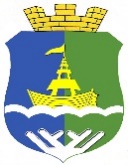 АДМИНИСТРАЦИЯ   ГОРОДСКОГО   ПОСЕЛЕНИЯ   ПРИОБЬЕОктябрьского муниципального районаХанты-Мансийского автономного округа - ЮгрыПОСТАНОВЛЕНИЕАДМИНИСТРАЦИЯ   ГОРОДСКОГО   ПОСЕЛЕНИЯ   ПРИОБЬЕОктябрьского муниципального районаХанты-Мансийского автономного округа - ЮгрыПОСТАНОВЛЕНИЕАДМИНИСТРАЦИЯ   ГОРОДСКОГО   ПОСЕЛЕНИЯ   ПРИОБЬЕОктябрьского муниципального районаХанты-Мансийского автономного округа - ЮгрыПОСТАНОВЛЕНИЕАДМИНИСТРАЦИЯ   ГОРОДСКОГО   ПОСЕЛЕНИЯ   ПРИОБЬЕОктябрьского муниципального районаХанты-Мансийского автономного округа - ЮгрыПОСТАНОВЛЕНИЕАДМИНИСТРАЦИЯ   ГОРОДСКОГО   ПОСЕЛЕНИЯ   ПРИОБЬЕОктябрьского муниципального районаХанты-Мансийского автономного округа - ЮгрыПОСТАНОВЛЕНИЕАДМИНИСТРАЦИЯ   ГОРОДСКОГО   ПОСЕЛЕНИЯ   ПРИОБЬЕОктябрьского муниципального районаХанты-Мансийского автономного округа - ЮгрыПОСТАНОВЛЕНИЕАДМИНИСТРАЦИЯ   ГОРОДСКОГО   ПОСЕЛЕНИЯ   ПРИОБЬЕОктябрьского муниципального районаХанты-Мансийского автономного округа - ЮгрыПОСТАНОВЛЕНИЕАДМИНИСТРАЦИЯ   ГОРОДСКОГО   ПОСЕЛЕНИЯ   ПРИОБЬЕОктябрьского муниципального районаХанты-Мансийского автономного округа - ЮгрыПОСТАНОВЛЕНИЕАДМИНИСТРАЦИЯ   ГОРОДСКОГО   ПОСЕЛЕНИЯ   ПРИОБЬЕОктябрьского муниципального районаХанты-Мансийского автономного округа - ЮгрыПОСТАНОВЛЕНИЕАДМИНИСТРАЦИЯ   ГОРОДСКОГО   ПОСЕЛЕНИЯ   ПРИОБЬЕОктябрьского муниципального районаХанты-Мансийского автономного округа - ЮгрыПОСТАНОВЛЕНИЕ«10»января2022г.№1пгт. Приобьепгт. Приобьепгт. Приобьепгт. Приобьепгт. Приобьепгт. Приобьепгт. Приобьепгт. Приобьепгт. Приобьепгт. Приобье